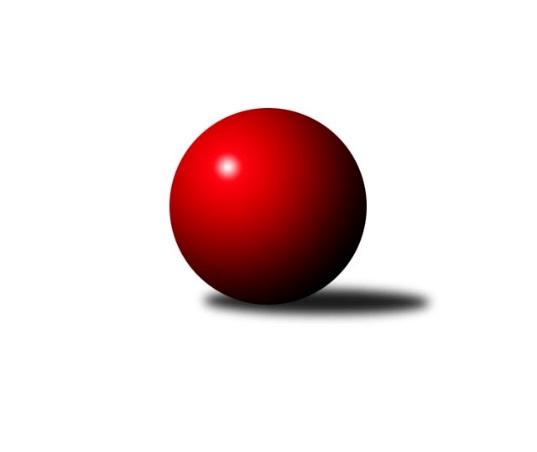 Č.8Ročník 2018/2019	4.11.2018Nejlepšího výkonu v tomto kole: 1197 dosáhlo družstvo: TJ Sokol Mistřín Jihomoravský KPD jih 2018/2019Výsledky 8. kolaSouhrnný přehled výsledků:SK Baník Ratíškovice B	- TJ Sokol Vracov B	3:1	1023:995	3.5:2.5	4.11.SK Baník Ratíškovice A	- TJ Sokol Šanov 	0:4	1030:1089	1.5:4.5	4.11.SK Podlužan Prušánky 	- TJ Sokol Mistřín 		dohrávka		18.11.Tabulka družstev:	1.	TJ Sokol Mistřín	6	5	1	0	19.0 : 5.0 	27.0 : 9.0 	 1167	11	2.	TJ Sokol Šanov	7	5	0	2	20.0 : 8.0 	30.0 : 12.0 	 1113	10	3.	SK Podlužan Prušánky	6	3	1	2	14.0 : 10.0 	20.0 : 16.0 	 1065	7	4.	SK Kuželky Dubňany	6	3	1	2	13.0 : 11.0 	19.5 : 16.5 	 1075	7	5.	TJ Sokol Vracov B	7	2	1	4	10.0 : 18.0 	15.5 : 26.5 	 1036	5	6.	SK Baník Ratíškovice B	7	1	1	5	9.0 : 19.0 	13.5 : 28.5 	 1030	3	7.	SK Baník Ratíškovice A	7	1	1	5	7.0 : 21.0 	12.5 : 29.5 	 1009	3Podrobné výsledky kola:	 SK Baník Ratíškovice B	1023	3:1	995	TJ Sokol Vracov B	Kristýna Ševelová	 	 149 	 187 		336 	 1:1 	 333 	 	164 	 169		Michaela Škarecká	Natálie Panáková	 	 189 	 176 		365 	 2:0 	 320 	 	153 	 167		Stanislav Vacenovský	Martina Koplíková	 	 156 	 166 		322 	 0.5:1.5 	 342 	 	176 	 166		Adam Baťkarozhodčí: Nejlepší výkon utkání: 365 - Natálie Panáková	 SK Baník Ratíškovice A	1030	0:4	1089	TJ Sokol Šanov 	Adam Podéšť	 	 174 	 196 		370 	 0.5:1.5 	 379 	 	183 	 196		Petr Bakaj ml.	Tomáš Květoň	 	 164 	 198 		362 	 1:1 	 375 	 	195 	 180		Kristýna Blechová	Matěj Ingr	 	 151 	 147 		298 	 0:2 	 335 	 	175 	 160		Matěj Saborozhodčí: Nejlepší výkon utkání: 379 - Petr Bakaj ml.Pořadí jednotlivců:	jméno hráče	družstvo	celkem	plné	dorážka	chyby	poměr kuž.	Maximum	1.	Tomáš Slížek 	SK Podlužan Prušánky 	436.83	304.3	132.5	4.0	3/4	(448)	2.	Martina Nejedlíková 	TJ Sokol Vracov B	420.50	283.0	137.5	7.5	2/3	(446)	3.	Petr Bakaj  ml.	TJ Sokol Šanov 	417.53	290.3	127.2	7.1	5/5	(461)	4.	Veronika Kaiserová 	TJ Sokol Vracov B	409.00	282.0	127.0	7.5	2/3	(431)	5.	Petr Valášek 	TJ Sokol Mistřín 	404.50	291.8	112.7	10.3	3/4	(447)	6.	Kristýna Blechová 	TJ Sokol Šanov 	394.87	282.0	112.9	10.7	5/5	(436)	7.	Simona Maradová 	TJ Sokol Mistřín 	393.25	282.6	110.7	12.0	4/4	(445)	8.	Aleš Zlatník 	SK Kuželky Dubňany 	388.42	270.6	117.8	10.2	4/4	(436)	9.	Martin Šubrt 	TJ Sokol Mistřín 	387.17	279.0	108.2	12.5	4/4	(420)	10.	Radim Tesařík 	SK Podlužan Prušánky 	380.38	267.4	113.0	12.5	4/4	(425)	11.	Tomáš Květoň 	SK Baník Ratíškovice A	368.56	272.8	95.8	17.3	3/4	(412)	12.	Martina Koplíková 	SK Baník Ratíškovice B	360.60	270.0	90.6	17.9	3/3	(386)	13.	Jaroslav Harca 	SK Kuželky Dubňany 	348.38	253.8	94.6	18.8	4/4	(369)	14.	Tomáš Kubík 	SK Kuželky Dubňany 	339.25	254.3	85.0	17.8	4/4	(363)	15.	Taťána Tomanová 	SK Baník Ratíškovice B	337.00	256.0	81.0	19.9	3/3	(363)	16.	Vojtěch Toman 	SK Baník Ratíškovice A	335.75	255.5	80.3	18.1	4/4	(387)	17.	Stanislav Vacenovský 	TJ Sokol Vracov B	335.33	251.0	84.3	20.7	3/3	(353)	18.	Kristýna Ševelová 	SK Baník Ratíškovice B	329.56	245.3	84.2	22.1	3/3	(371)	19.	Adam Baťka 	TJ Sokol Vracov B	327.75	242.6	85.2	18.4	3/3	(342)	20.	Michaela Škarecká 	TJ Sokol Vracov B	326.50	248.7	77.8	20.7	3/3	(339)	21.	Matěj Ingr 	SK Baník Ratíškovice A	306.25	234.4	71.8	22.1	4/4	(337)		Adam Podéšť 	SK Baník Ratíškovice A	376.50	276.0	100.5	12.0	1/4	(383)		Natálie Panáková 	SK Baník Ratíškovice B	356.50	265.0	91.5	16.5	1/3	(365)		Jan Toman 	SK Baník Ratíškovice A	348.00	250.0	98.0	18.0	1/4	(348)		Ludvík Vašulka 	TJ Sokol Mistřín 	348.00	261.0	87.0	20.5	2/4	(367)		Matěj Sabo 	TJ Sokol Šanov 	333.00	252.2	80.8	20.7	3/5	(361)		Filip Černý 	SK Kuželky Dubňany 	333.00	254.0	79.0	17.0	1/4	(333)		Marie Kobylková 	SK Baník Ratíškovice B	332.00	234.0	98.0	11.0	1/3	(332)		Martin Štrokay 	SK Podlužan Prušánky 	326.50	246.0	80.5	17.0	2/4	(343)		Eliška Bártíková 	TJ Sokol Šanov 	293.00	252.0	41.0	32.0	1/5	(293)		Libor Laca 	SK Podlužan Prušánky 	291.25	211.8	79.5	26.3	2/4	(345)		David Růžička 	TJ Sokol Šanov 	261.50	199.5	62.0	30.0	2/5	(274)Sportovně technické informace:Starty náhradníků:registrační číslo	jméno a příjmení 	datum startu 	družstvo	číslo startu25731	Natálie Panáková	04.11.2018	SK Baník Ratíškovice B	2x25668	Matěj Sabo	04.11.2018	TJ Sokol Šanov 	4x25542	Matěj Ingr	04.11.2018	SK Baník Ratíškovice A	7x25493	Kristýna Blechová	04.11.2018	TJ Sokol Šanov 	7x25462	Kristýna Ševelová	04.11.2018	SK Baník Ratíškovice B	5x25457	Adam Baťka	04.11.2018	TJ Sokol Vracov B	7x25428	Stanislav Vacenovský	04.11.2018	TJ Sokol Vracov B	5x25312	Petr Bakaj ml.	04.11.2018	TJ Sokol Šanov 	7x25147	Martina Koplíková	04.11.2018	SK Baník Ratíškovice B	7x25149	Tomáš Květoň	04.11.2018	SK Baník Ratíškovice A	6x25037	Michaela Škarecká	04.11.2018	TJ Sokol Vracov B	5x24453	Adam Podéšť	04.11.2018	SK Baník Ratíškovice A	2x
Hráči dopsaní na soupisku:registrační číslo	jméno a příjmení 	datum startu 	družstvo	Program dalšího kola:9. kolo11.11.2018	ne	10:00	SK Podlužan Prušánky  - SK Baník Ratíškovice B	11.11.2018	ne	10:00	TJ Sokol Mistřín  - SK Kuželky Dubňany 	11.11.2018	ne	10:15	TJ Sokol Šanov  - TJ Sokol Vracov B	Nejlepší šestka kola - absolutněNejlepší šestka kola - absolutněNejlepší šestka kola - absolutněNejlepší šestka kola - absolutněNejlepší šestka kola - dle průměru kuželenNejlepší šestka kola - dle průměru kuželenNejlepší šestka kola - dle průměru kuželenNejlepší šestka kola - dle průměru kuželenNejlepší šestka kola - dle průměru kuželenPočetJménoNázev týmuVýkonPočetJménoNázev týmuPrůměr (%)Výkon5xTomáš SlížekPrušánky4535xTomáš SlížekPrušánky120.774534xPetr ValášekMistřín4214xPetr ValášekMistřín112.244215xSimona MaradováMistřín4185xSimona MaradováMistřín111.444184xRadim TesaříkPrušánky4154xRadim TesaříkPrušánky110.644157xPetr Bakaj ml.Šanov3797xPetr Bakaj ml.Šanov104.983796xKristýna BlechováŠanov3756xKristýna BlechováŠanov103.87375